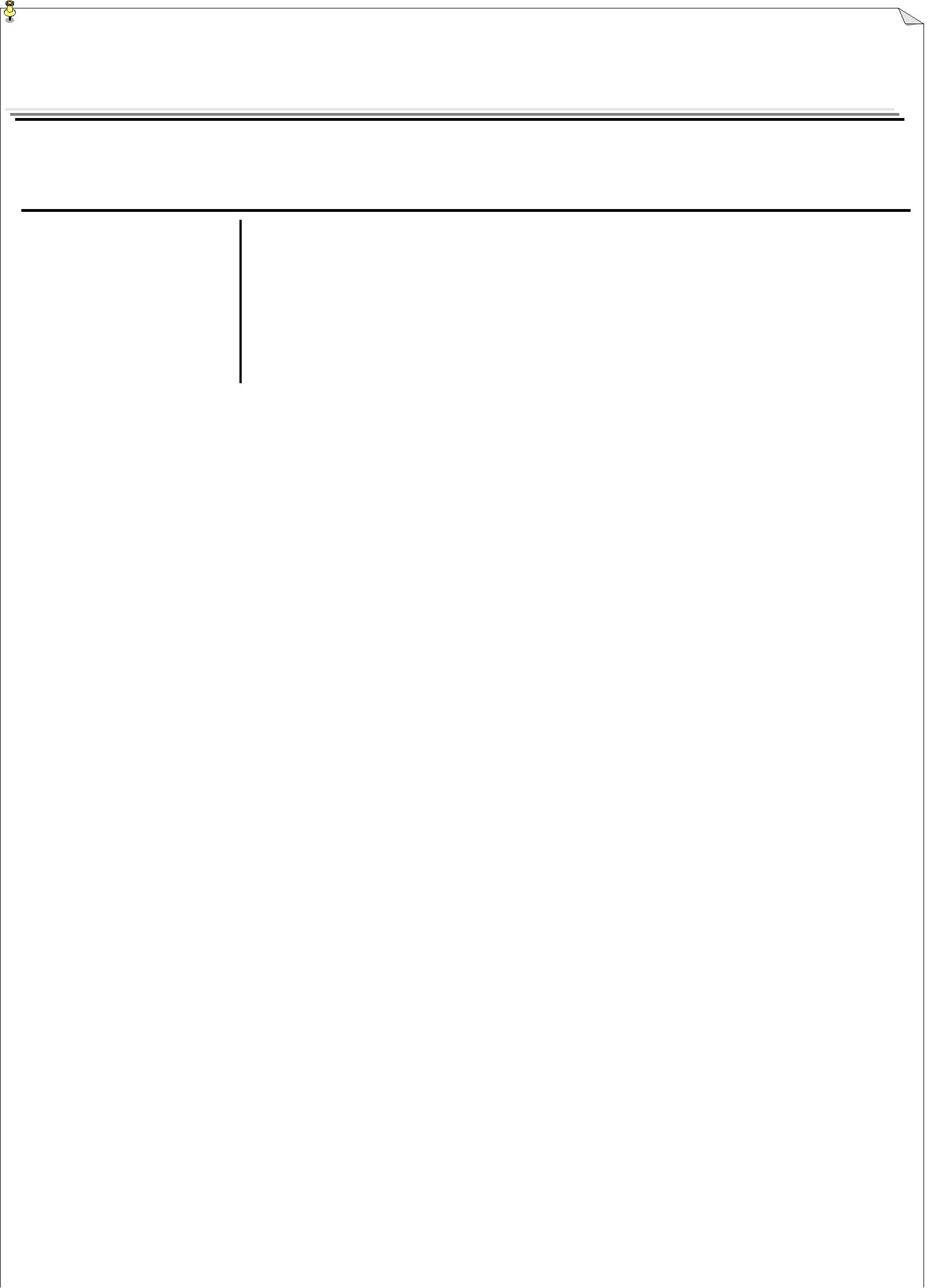 To be a part of the challenging team which strives for the better growth of the organization and which explores my potential and provides me with the opportunity to enhance my talent and ability with an intention to be an asset to the companyA highly motivated and results driven human resource executive who has over six years’ of invaluable experience with a leading and developing successful human resource team.OFFICER – HUMAN RESOURCE	July 2011 – June 2015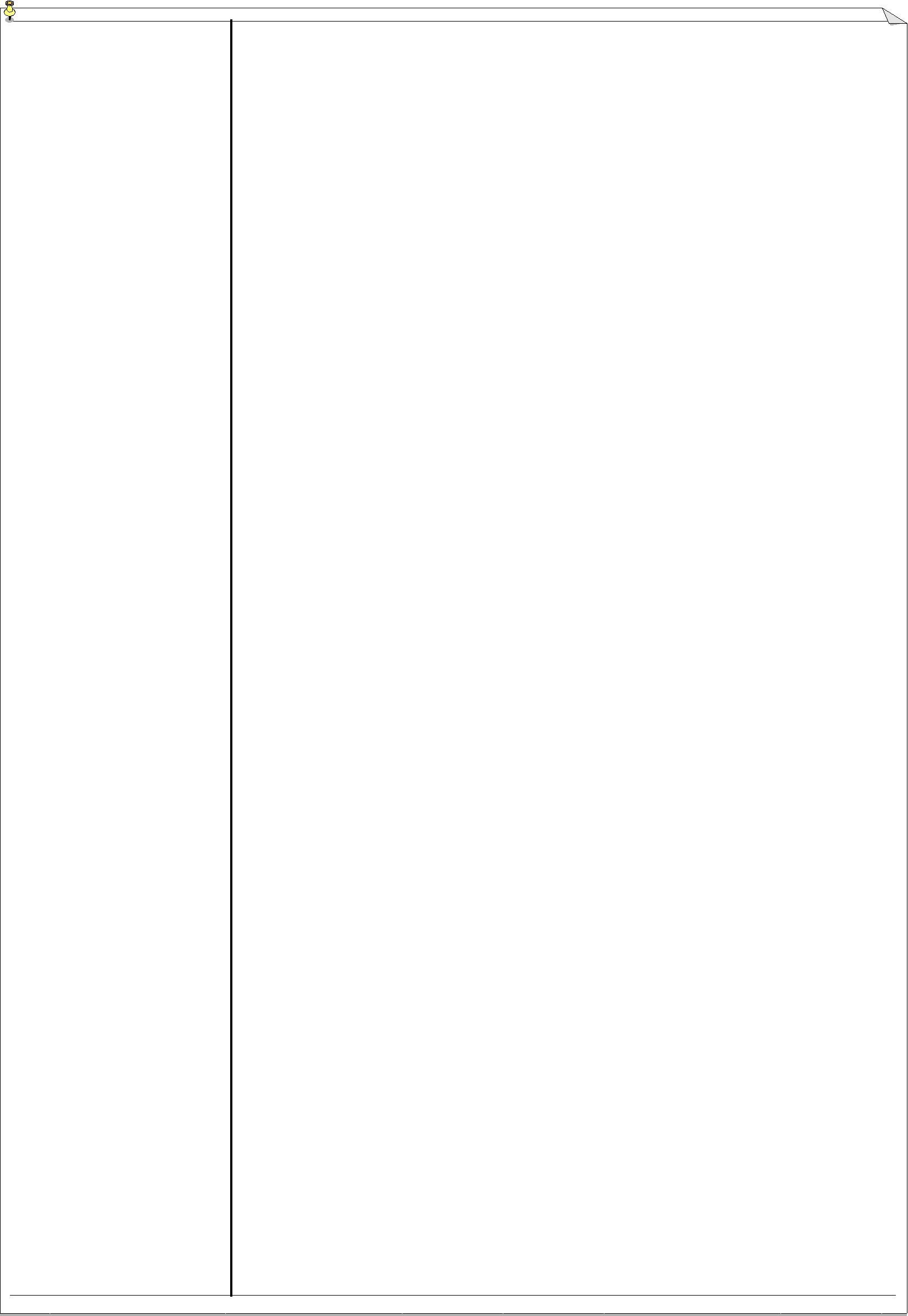 Ratnasagar Herbals Private Limited, Kolkata, West BengalA leading skin care brand ‘JOY’ conceived in 1988, consists of wide range of personnel care products, focused on skin care and hair care segment, manufactured and marketed by Ratnasagar Herbals Private Limited.Working with a busy and high volume environment driving consistency and best practice across the company. Responsible for improving the company’s human resource policy & procedures, HRIS, Administration, Performance Management, Recruitment & Retention and Orientation & On–boarding by keeping accurate records.Job Role :Sourcing, screening and short listing the candidates’ profiles from the registered, unregistered data banks and referrals as per the skill requirements of the companiesCommunicating and coordinating with placement consultancies, giving them manpower requisitions as per requirementInterviewing candidates to identify the right fit in the relevant positionCommunicating with different colleges for campus hiring to source fresh talentJoining formalitiesConducting induction from HR department and coordination with other departments for inductionSalary negotiation, preparing of salary structure, issuing interview call letters, offer letters, appointment Letters, confirmation letters and all related letters as per requirementManaging HRMISMaintaining attendance using Biometric machinePayroll process for all employees through Visual Pay softwareMaintaining leave register of all employeesMaintaining employee personnel recordsEmployee Group benefits administrationPerformance AppraisalHelped in preparing HR budget with senior managementEmployee Engagement programs, like birthday celebration, lottery, etc.Organizing motivational and welfare activities i.e. picnic, festivals, social and cultural activitiesRelieving formalities of resigned employeesHandle HR generalist workplace issuesGeneral AdministrationASSISTANT IN CHARGE – HR, PLANNING & TRAINING	April 2008 – February 2009MPS Greenery Developers Private Limited, Kolkata, West Bengal (under MPS Group of Companies)MPS Group of Companies provides various kinds of food, aqua marine products, hospitality services and greenery developers for people.Career Progress with MPS :Joined as Chief Business Executive – HR, Planning & Training in April 2008Promoted as Assistant In charge – HR, Planning & Training in August 2008Team Size : Administer 2 member’s team to distribute jobs.Job Role :Identifying manpower requirement through proper planning and analysisSourcing, screening and short listing the candidates’ profiles from the registered, unregistered data banks, walk-ins, advertisements, job portals and referrals as per the skill requirements of the companiesCommunicating and coordinating with placement consultancies, giving them manpower requisitions as per requirementInterviewing candidates to identify the right fit in the relevant positionJoining formalities of entire groupPrepared training schedule which covers Induction, ISO, Software or any otherbehavioural training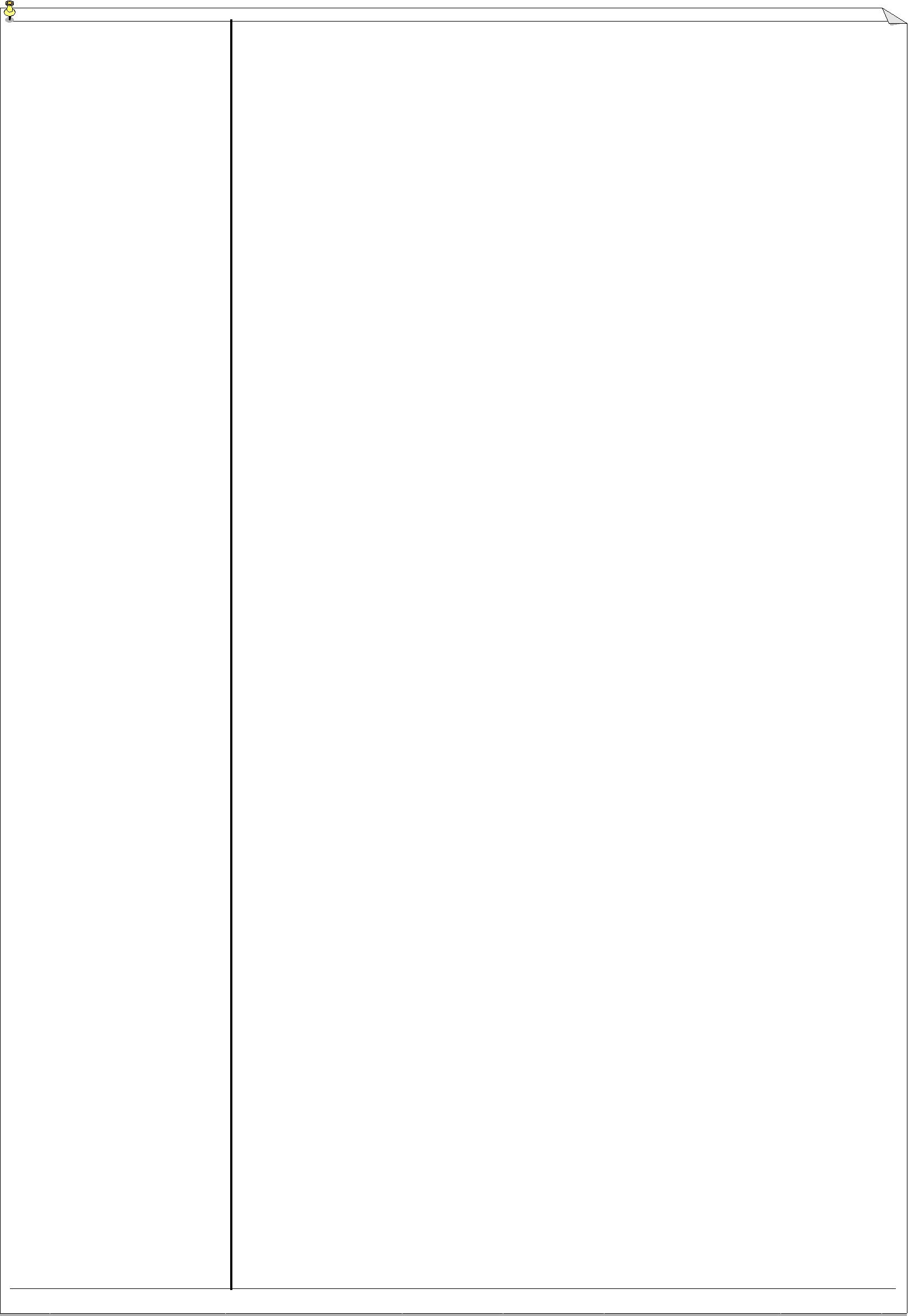 Processed salary for entire group using Ms ExcelChecking and maintaining of attendance register as per ActMaintained leave register of all confirmed or non-confirmed employees after proper verificationLiaison with all regional office and plant for various reports, like attendance, etc.Liaison with all concerned officers for salary processMaintaining registers as per The Shop & Establishment ActCalculation of working days of all confirmed employees, left on for all resigned employees for PF departmentProcessing of salary advance and leave encashment after proper verificationFull & Final settlement process for resigned employeesMaintaining HRISManaging employee personnel recordsAdminister HR budgetHandle HR generalist workplace issuesRelieving formalities of resigned employeesWorked with ISO implementation team for the orientation - Identifying training needs, Preparing training calendar, Preparing training budgetMANAGEMENT TRAINEE – HUMAN RESOURCE	July 2007 – March 2008Ruchi Soya Industries Limited, Haldia, West BengalRuchi Soya Industries Limited (Brand Name – ‘Nutrela’) is the leading manufacturer of high quality edible oils, vanaspati, bakery fats and soya foods with a turnover of Rs. 11,915 crores and highest exporter of soya meals and lecithin from India.Job Role :Initial screening, shortlisting of candidates and coordinating interviews at all levelCompleting all joining formalities for newly hired employees and creating their personal filesPrepared induction presentation for new joiners and co–ordinating with various department heads to conduct the induction programCoordinating various training and development programs for employees as well as for workers in areas like Induction, Time Management, ISO awareness, 5S, etcCoordinate in training process, maintain the records and prepare various presentations of training programsHelped in process of performance appraisal and salary increment of employees and workersManage attendance and leave register as per ActPrepared salary structure, issuing interview call letters, offer letters, appointment letters, confirmation letters, promotion letters, all related letters as per requirementProcessed payroll for employees in the plant through payroll softwareLooking after the issues related to PF, ESIC and Labour LawProcessed Leave encashment after proper verificationProcessed overtime pay outs after proper verification of overtime registerRelieving formalities of resigned employeesManpower controlling by analysing of on-roll and casual workers in accordance with various departmentsParticipated in trade unions issues with seniorDaily plant visit for manpower checkingOrganizing motivational and welfare employee engagement activities, like potluck, picnic, New Year celebration, puja celebration, birthday, etc.Coordination with HO for various workplace issuesMaintaining healthy, harmonious and progressive relationship between employer/ employees and workersSolving employees/ workers workplace grievancesPHONE BANKING OFFICER	December 2004 – August 2005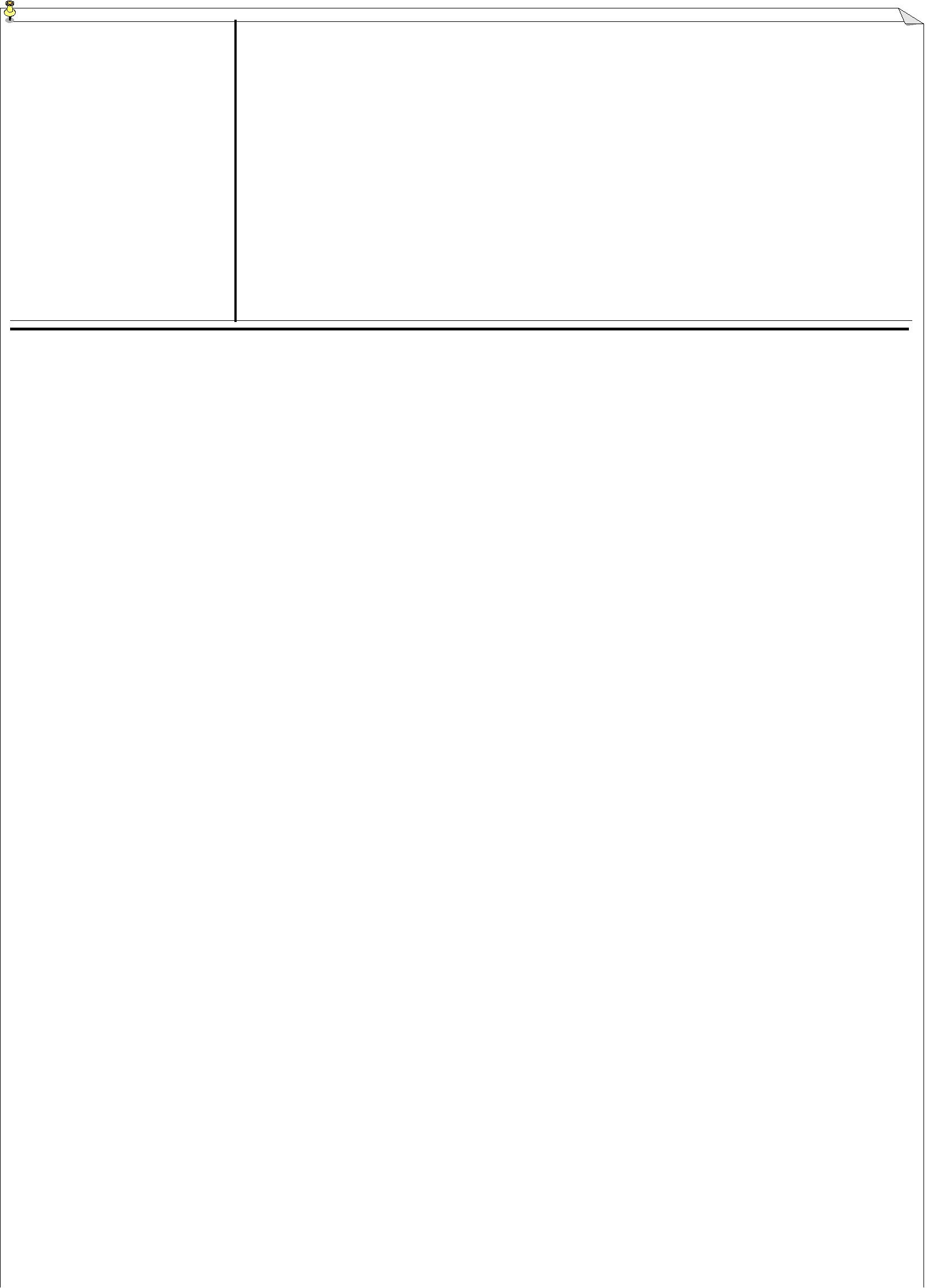 ICICI Bank Limited, Kolkata, West Bengal(under Adecco payroll)ICICI Bank is a leading second–largest bank in India with total assets of USD 75 billion at March 31, 2009.Job Role :	Managing customer records	Served customers with regards to their banking inquiries on deposits, cards, life insurance and any other ICICI Bank product	Managed inbound and outbound phone calls, emails for servicing of customer inquiries	Coordinating with marketing executives	Performed back office functions like making MIS reports, etc(RANJITA BRAHMA)SummarySummarySummary  Skilled in numerous human resource fields, including, recruitment, payroll and  Skilled in numerous human resource fields, including, recruitment, payroll and  Skilled in numerous human resource fields, including, recruitment, payroll and  Skilled in numerous human resource fields, including, recruitment, payroll and  Skilled in numerous human resource fields, including, recruitment, payroll and  Skilled in numerous human resource fields, including, recruitment, payroll and  Skilled in numerous human resource fields, including, recruitment, payroll and  Skilled in numerous human resource fields, including, recruitment, payroll and  Skilled in numerous human resource fields, including, recruitment, payroll and  Skilled in numerous human resource fields, including, recruitment, payroll and  Skilled in numerous human resource fields, including, recruitment, payroll and  Skilled in numerous human resource fields, including, recruitment, payroll and  Skilled in numerous human resource fields, including, recruitment, payroll and  Skilled in numerous human resource fields, including, recruitment, payroll andadministration.administration.administration.  Having the ability to handle complex assignments effectively and possessing the  Having the ability to handle complex assignments effectively and possessing the  Having the ability to handle complex assignments effectively and possessing the  Having the ability to handle complex assignments effectively and possessing the  Having the ability to handle complex assignments effectively and possessing the  Having the ability to handle complex assignments effectively and possessing the  Having the ability to handle complex assignments effectively and possessing the  Having the ability to handle complex assignments effectively and possessing the  Having the ability to handle complex assignments effectively and possessing the  Having the ability to handle complex assignments effectively and possessing the  Having the ability to handle complex assignments effectively and possessing the  Having the ability to handle complex assignments effectively and possessing the  Having the ability to handle complex assignments effectively and possessing the  Having the ability to handle complex assignments effectively and possessing theconfidence to work as part of a team or independently.confidence to work as part of a team or independently.confidence to work as part of a team or independently.confidence to work as part of a team or independently.confidence to work as part of a team or independently.Human ResourceHuman ResourceManagementPersonalPersonalPersonalPersonalPersonalPersonalHuman ResourceHuman ResourceManagementPersonalPersonalPersonalPersonalPersonalPersonalAdministrationAdministrationAdministrationAdministrationDecision MakingDecision MakingAnalytical MindAnalytical MindAnalytical MindAnalytical MindAnalytical MindAnalytical MindAnalytical MindAnalytical MindEmployee RelationsEmployee RelationsEmployee RelationsEmployee RelationsEffective DelegationEffective DelegationAttention To DetailAttention To DetailAttention To DetailAttention To DetailAttention To DetailAttention To DetailAttention To DetailAttention To DetailSkillsSkillsHRIS TechnologiesHRIS TechnologiesHRIS TechnologiesHRIS TechnologiesHR Records ManagementHR Records ManagementCommunication SkillsCommunication SkillsCommunication SkillsCommunication SkillsCommunication SkillsCommunication SkillsCommunication SkillsCommunication SkillsSkillsSkillsOrientation & On–boardingOrientation & On–boardingOrientation & On–boardingOrientation & On–boardingSupervisory SkillsSupervisory SkillsGood IT KnowledgeGood IT KnowledgeGood IT KnowledgeGood IT KnowledgeGood IT KnowledgeGood IT KnowledgeGood IT KnowledgeGood IT KnowledgeOrientation & On–boardingOrientation & On–boardingOrientation & On–boardingOrientation & On–boardingSupervisory SkillsSupervisory SkillsGood IT KnowledgeGood IT KnowledgeGood IT KnowledgeGood IT KnowledgeGood IT KnowledgeGood IT KnowledgeGood IT KnowledgeGood IT KnowledgePayroll AdministrationPayroll AdministrationPayroll AdministrationPayroll AdministrationTeam ManagementTeam ManagementHigh Levels of IntegrityHigh Levels of IntegrityHigh Levels of IntegrityHigh Levels of IntegrityHigh Levels of IntegrityHigh Levels of IntegrityHigh Levels of IntegrityHigh Levels of IntegrityPerformance ManagementPerformance ManagementPerformance ManagementPerformance ManagementStrategic ThinkingStrategic ThinkingNegotiatingNegotiatingNegotiatingNegotiatingNegotiatingNegotiatingNegotiatingNegotiatingTime ManagementTime ManagementTime ManagementTime ManagementPresentation SkillsPresentation SkillsPresentation SkillsPresentation SkillsPresentation SkillsPresentation SkillsPresentation SkillsPresentation SkillsProblem SolvingProblem SolvingProblem SolvingProblem SolvingProblem SolvingProblem SolvingProblem SolvingProblem SolvingMANAGER – PEOPLE EXPERIENCE & LEARNINGMANAGER – PEOPLE EXPERIENCE & LEARNINGMANAGER – PEOPLE EXPERIENCE & LEARNINGMANAGER – PEOPLE EXPERIENCE & LEARNINGMANAGER – PEOPLE EXPERIENCE & LEARNINGMANAGER – PEOPLE EXPERIENCE & LEARNINGJanuary 2016 – PresentJanuary 2016 – PresentJanuary 2016 – PresentJanuary 2016 – PresentJanuary 2016 – PresentJanuary 2016 – PresentJanuary 2016 – PresentYSG Cabs and Logistics Private Limited, Kolkata, West BengalYSG Cabs and Logistics Private Limited, Kolkata, West BengalYSG Cabs and Logistics Private Limited, Kolkata, West BengalYSG Cabs and Logistics Private Limited, Kolkata, West BengalYSG Cabs and Logistics Private Limited, Kolkata, West BengalYSG Cabs and Logistics Private Limited, Kolkata, West BengalYSG Cabs and Logistics Private Limited, Kolkata, West BengalYSG Cabs and Logistics Private Limited, Kolkata, West BengalYSG Cabs and Logistics Private Limited, Kolkata, West BengalYSG Cabs and Logistics Private Limited, Kolkata, West BengalYSG Cabs and Logistics Private Limited, Kolkata, West BengalYSG Cabs and Logistics Private Limited, Kolkata, West BengalYSG Cabs and Logistics Private Limited, Kolkata, West BengalYSG Cabs and Logistics Private Limited, Kolkata, West Bengal(Previously known as Autechtra Services Private Limited) (under Your Services Group)(Previously known as Autechtra Services Private Limited) (under Your Services Group)(Previously known as Autechtra Services Private Limited) (under Your Services Group)(Previously known as Autechtra Services Private Limited) (under Your Services Group)(Previously known as Autechtra Services Private Limited) (under Your Services Group)(Previously known as Autechtra Services Private Limited) (under Your Services Group)(Previously known as Autechtra Services Private Limited) (under Your Services Group)(Previously known as Autechtra Services Private Limited) (under Your Services Group)(Previously known as Autechtra Services Private Limited) (under Your Services Group)(Previously known as Autechtra Services Private Limited) (under Your Services Group)(Previously known as Autechtra Services Private Limited) (under Your Services Group)(Previously known as Autechtra Services Private Limited) (under Your Services Group)(Previously known as Autechtra Services Private Limited) (under Your Services Group)(Previously known as Autechtra Services Private Limited) (under Your Services Group)YSG Cabs and Logistics Private Limited is a family investment firm that focuses in theYSG Cabs and Logistics Private Limited is a family investment firm that focuses in theYSG Cabs and Logistics Private Limited is a family investment firm that focuses in theYSG Cabs and Logistics Private Limited is a family investment firm that focuses in theYSG Cabs and Logistics Private Limited is a family investment firm that focuses in theYSG Cabs and Logistics Private Limited is a family investment firm that focuses in theYSG Cabs and Logistics Private Limited is a family investment firm that focuses in theYSG Cabs and Logistics Private Limited is a family investment firm that focuses in theYSG Cabs and Logistics Private Limited is a family investment firm that focuses in theYSG Cabs and Logistics Private Limited is a family investment firm that focuses in theYSG Cabs and Logistics Private Limited is a family investment firm that focuses in theYSG Cabs and Logistics Private Limited is a family investment firm that focuses in theYSG Cabs and Logistics Private Limited is a family investment firm that focuses in theYSG Cabs and Logistics Private Limited is a family investment firm that focuses in thetransport and transport enabled industries.transport and transport enabled industries.transport and transport enabled industries.transport and transport enabled industries.transport and transport enabled industries.transport and transport enabled industries.Working in a start–up environment driving consistency and best practice across theWorking in a start–up environment driving consistency and best practice across theWorking in a start–up environment driving consistency and best practice across theWorking in a start–up environment driving consistency and best practice across theWorking in a start–up environment driving consistency and best practice across theWorking in a start–up environment driving consistency and best practice across theWorking in a start–up environment driving consistency and best practice across theWorking in a start–up environment driving consistency and best practice across theWorking in a start–up environment driving consistency and best practice across theWorking in a start–up environment driving consistency and best practice across theWorking in a start–up environment driving consistency and best practice across theWorking in a start–up environment driving consistency and best practice across theWorking in a start–up environment driving consistency and best practice across theWorking in a start–up environment driving consistency and best practice across thecompany.  Responsible  for  improving  the  company’s  human  resource  policy  &company.  Responsible  for  improving  the  company’s  human  resource  policy  &company.  Responsible  for  improving  the  company’s  human  resource  policy  &company.  Responsible  for  improving  the  company’s  human  resource  policy  &company.  Responsible  for  improving  the  company’s  human  resource  policy  &company.  Responsible  for  improving  the  company’s  human  resource  policy  &company.  Responsible  for  improving  the  company’s  human  resource  policy  &company.  Responsible  for  improving  the  company’s  human  resource  policy  &company.  Responsible  for  improving  the  company’s  human  resource  policy  &company.  Responsible  for  improving  the  company’s  human  resource  policy  &company.  Responsible  for  improving  the  company’s  human  resource  policy  &company.  Responsible  for  improving  the  company’s  human  resource  policy  &company.  Responsible  for  improving  the  company’s  human  resource  policy  &company.  Responsible  for  improving  the  company’s  human  resource  policy  &procedures,  HRIS,  Administration,  Performance  Management,  Recruitment  &procedures,  HRIS,  Administration,  Performance  Management,  Recruitment  &procedures,  HRIS,  Administration,  Performance  Management,  Recruitment  &procedures,  HRIS,  Administration,  Performance  Management,  Recruitment  &procedures,  HRIS,  Administration,  Performance  Management,  Recruitment  &procedures,  HRIS,  Administration,  Performance  Management,  Recruitment  &procedures,  HRIS,  Administration,  Performance  Management,  Recruitment  &procedures,  HRIS,  Administration,  Performance  Management,  Recruitment  &procedures,  HRIS,  Administration,  Performance  Management,  Recruitment  &procedures,  HRIS,  Administration,  Performance  Management,  Recruitment  &procedures,  HRIS,  Administration,  Performance  Management,  Recruitment  &procedures,  HRIS,  Administration,  Performance  Management,  Recruitment  &procedures,  HRIS,  Administration,  Performance  Management,  Recruitment  &procedures,  HRIS,  Administration,  Performance  Management,  Recruitment  &Retention and Orientation & On–boarding by keeping accurate records.Retention and Orientation & On–boarding by keeping accurate records.Retention and Orientation & On–boarding by keeping accurate records.Retention and Orientation & On–boarding by keeping accurate records.Retention and Orientation & On–boarding by keeping accurate records.Retention and Orientation & On–boarding by keeping accurate records.Retention and Orientation & On–boarding by keeping accurate records.Retention and Orientation & On–boarding by keeping accurate records.Retention and Orientation & On–boarding by keeping accurate records.Retention and Orientation & On–boarding by keeping accurate records.Retention and Orientation & On–boarding by keeping accurate records.Retention and Orientation & On–boarding by keeping accurate records.Retention and Orientation & On–boarding by keeping accurate records.Retention and Orientation & On–boarding by keeping accurate records.Job Role :Job Role :Job Role : On–boarding On–boarding On–boarding On–boarding Conducting  induction  from  HR  department  and  coordination  with  other Conducting  induction  from  HR  department  and  coordination  with  other Conducting  induction  from  HR  department  and  coordination  with  other Conducting  induction  from  HR  department  and  coordination  with  other Conducting  induction  from  HR  department  and  coordination  with  other Conducting  induction  from  HR  department  and  coordination  with  other Conducting  induction  from  HR  department  and  coordination  with  other Conducting  induction  from  HR  department  and  coordination  with  other Conducting  induction  from  HR  department  and  coordination  with  other Conducting  induction  from  HR  department  and  coordination  with  other Conducting  induction  from  HR  department  and  coordination  with  other Conducting  induction  from  HR  department  and  coordination  with  other Conducting  induction  from  HR  department  and  coordination  with  other Conducting  induction  from  HR  department  and  coordination  with  otherdepartments for inductiondepartments for inductiondepartments for inductiondepartments for inductiondepartments for induction Salary negotiation, preparing of salary structure, issuing interview call letters, offer Salary negotiation, preparing of salary structure, issuing interview call letters, offer Salary negotiation, preparing of salary structure, issuing interview call letters, offer Salary negotiation, preparing of salary structure, issuing interview call letters, offer Salary negotiation, preparing of salary structure, issuing interview call letters, offer Salary negotiation, preparing of salary structure, issuing interview call letters, offer Salary negotiation, preparing of salary structure, issuing interview call letters, offer Salary negotiation, preparing of salary structure, issuing interview call letters, offer Salary negotiation, preparing of salary structure, issuing interview call letters, offer Salary negotiation, preparing of salary structure, issuing interview call letters, offer Salary negotiation, preparing of salary structure, issuing interview call letters, offer Salary negotiation, preparing of salary structure, issuing interview call letters, offer Salary negotiation, preparing of salary structure, issuing interview call letters, offer Salary negotiation, preparing of salary structure, issuing interview call letters, offerEmployment RecitalEmployment Recitalletters, appointment Letters, confirmation letters and all related letters as perletters, appointment Letters, confirmation letters and all related letters as perletters, appointment Letters, confirmation letters and all related letters as perletters, appointment Letters, confirmation letters and all related letters as perletters, appointment Letters, confirmation letters and all related letters as perletters, appointment Letters, confirmation letters and all related letters as perletters, appointment Letters, confirmation letters and all related letters as perletters, appointment Letters, confirmation letters and all related letters as perletters, appointment Letters, confirmation letters and all related letters as perletters, appointment Letters, confirmation letters and all related letters as perletters, appointment Letters, confirmation letters and all related letters as perletters, appointment Letters, confirmation letters and all related letters as perletters, appointment Letters, confirmation letters and all related letters as perrequirementrequirementrequirement Managing HRMIS Managing HRMIS Managing HRMIS Managing HRMIS Maintaining attendance using Biometric machine Maintaining attendance using Biometric machine Maintaining attendance using Biometric machine Maintaining attendance using Biometric machine Maintaining attendance using Biometric machine Maintaining attendance using Biometric machine Payroll process for all employees Payroll process for all employees Payroll process for all employees Payroll process for all employees Payroll process for all employees Payroll process for all employees Maintaining leave register of all employees Maintaining leave register of all employees Maintaining leave register of all employees Maintaining leave register of all employees Maintaining leave register of all employees Maintaining leave register of all employees Maintaining employee personnel records Maintaining employee personnel records Maintaining employee personnel records Maintaining employee personnel records Maintaining employee personnel records Maintaining employee personnel records Helped in preparing HR budget with senior management Helped in preparing HR budget with senior management Helped in preparing HR budget with senior management Helped in preparing HR budget with senior management Helped in preparing HR budget with senior management Helped in preparing HR budget with senior management Helped in preparing HR budget with senior management Helped in preparing HR budget with senior management Helped in preparing HR budget with senior management Helped in preparing HR budget with senior management Helped in preparing HR budget with senior management Helped in preparing HR budget with senior management Helped in preparing HR budget with senior management Helped in preparing HR budget with senior management Employee  Engagement  programs,  like  birthday  celebration,  women’s  day Employee  Engagement  programs,  like  birthday  celebration,  women’s  day Employee  Engagement  programs,  like  birthday  celebration,  women’s  day Employee  Engagement  programs,  like  birthday  celebration,  women’s  day Employee  Engagement  programs,  like  birthday  celebration,  women’s  day Employee  Engagement  programs,  like  birthday  celebration,  women’s  day Employee  Engagement  programs,  like  birthday  celebration,  women’s  day Employee  Engagement  programs,  like  birthday  celebration,  women’s  day Employee  Engagement  programs,  like  birthday  celebration,  women’s  day Employee  Engagement  programs,  like  birthday  celebration,  women’s  day Employee  Engagement  programs,  like  birthday  celebration,  women’s  day Employee  Engagement  programs,  like  birthday  celebration,  women’s  day Employee  Engagement  programs,  like  birthday  celebration,  women’s  day Employee  Engagement  programs,  like  birthday  celebration,  women’s  daycelebration, etc.celebration, etc.celebration, etc. Organizing motivational Organizing motivational Organizing motivational Organizing motivationaland welfare activities i.e. picnic, festivals, social andand welfare activities i.e. picnic, festivals, social andand welfare activities i.e. picnic, festivals, social andand welfare activities i.e. picnic, festivals, social andand welfare activities i.e. picnic, festivals, social andand welfare activities i.e. picnic, festivals, social andand welfare activities i.e. picnic, festivals, social andand welfare activities i.e. picnic, festivals, social andand welfare activities i.e. picnic, festivals, social andand welfare activities i.e. picnic, festivals, social andcultural activitiescultural activitiescultural activities Relieving formalities of resigned employees Relieving formalities of resigned employees Relieving formalities of resigned employees Relieving formalities of resigned employees Relieving formalities of resigned employees Relieving formalities of resigned employees Handle HR generalist workplace issues Handle HR generalist workplace issues Handle HR generalist workplace issues Handle HR generalist workplace issues Handle HR generalist workplace issues Handle HR generalist workplace issues General Administration General Administration General Administration General Administration General Administration General Administration General Administration General AdministrationWest Bengal University of TechnologyWest Bengal University of TechnologyWest Bengal University of Technology2005 – 20072005 – 2007(Presently known as “Maulana Abul Kalam Azad University of Technology”(Presently known as “Maulana Abul Kalam Azad University of Technology”(Presently known as “Maulana Abul Kalam Azad University of Technology”Haldia Institute of TechnologyHaldia Institute of TechnologyProfessional QualificationProfessional QualificationMaster in Business Administration (MBA)Master in Business Administration (MBA)Master in Business Administration (MBA)Professional QualificationProfessional QualificationHuman Resource Management (Major) & Marketing Management (Minor)Human Resource Management (Major) & Marketing Management (Minor)Human Resource Management (Major) & Marketing Management (Minor)Human Resource Management (Major) & Marketing Management (Minor)Human Resource Management (Major) & Marketing Management (Minor)Human Resource Management (Major) & Marketing Management (Minor)Brainware Computer AcademyBrainware Computer Academy2003 – 20042003 – 2004Diploma in Financial AccountingDiploma in Financial AccountingDiploma in Financial AccountingTALLY, FACT, ACCORD  Title : Training & Development – Its Aspects & Evaluative Areas  Title : Training & Development – Its Aspects & Evaluative Areas  Title : Training & Development – Its Aspects & Evaluative Areas  Company : Steel Authority of India Limited (SAIL)  Company : Steel Authority of India Limited (SAIL)  Company : Steel Authority of India Limited (SAIL)Project during MBAProject during MBA  Project Location : Kolkata  Project Location : Kolkata  Project Location : KolkataProject during MBAProject during MBA  Duration : May 2006 – July 2006  Duration : May 2006 – July 2006  Duration : May 2006 – July 2006  Duration : May 2006 – July 2006  Duration : May 2006 – July 2006  Duration : May 2006 – July 2006  Details : 1. Process of Training of employees in SAIL  Details : 1. Process of Training of employees in SAIL  Details : 1. Process of Training of employees in SAIL2. Evaluation process after training in SAIL2. Evaluation process after training in SAIL2. Evaluation process after training in SAILUniversity of Calcutta2001 – 20042001 – 2004Surendranath (Day) CollegeSurendranath (Day) CollegeBachelors in Commerce (Hons.)Bachelors in Commerce (Hons.)Bachelors in Commerce (Hons.)AccountancyWest Bengal Council of Higher Secondary EducationWest Bengal Council of Higher Secondary EducationWest Bengal Council of Higher Secondary Education1999 – 20011999 – 2001Academic QualificationAcademic QualificationNew Barrackpur Colony Girls’ High SchoolNew Barrackpur Colony Girls’ High SchoolNew Barrackpur Colony Girls’ High SchoolHigher Secondary (12th)CommerceWest Bengal Board of Secondary ExaminationWest Bengal Board of Secondary ExaminationWest Bengal Board of Secondary Examination19991999New Barrackpur Colony Girls’ High SchoolNew Barrackpur Colony Girls’ High SchoolNew Barrackpur Colony Girls’ High SchoolMadhyamik (10th)Training AttendedTraining Attended  SAP HCM 4.7 from Futuresoft Technologies Private Limited in 2010  SAP HCM 4.7 from Futuresoft Technologies Private Limited in 2010  SAP HCM 4.7 from Futuresoft Technologies Private Limited in 2010Computer KnowledgeComputer Knowledge  MS–Office Application, Internet Skills  MS–Office Application, Internet Skills  MS–Office Application, Internet SkillsName:Ms. Ranjita BrahmaHusband’s Name:Late Biswajit NathFather’s Name:Shri. Dulal Krishna BrahmaPersonal DetailsPersonal DetailsDate of Birth:2nd March, 1983Personal DetailsPersonal Details34, Main Road (East), New Barrackpur, Kolkata –34, Main Road (East), New Barrackpur, Kolkata –34, Main Road (East), New Barrackpur, Kolkata –Permanent Address:34, Main Road (East), New Barrackpur, Kolkata –34, Main Road (East), New Barrackpur, Kolkata –34, Main Road (East), New Barrackpur, Kolkata –Permanent Address:700131, West Bengal700131, West BengalContact No.:+91 9051534950Email Id:brahmaranjita@yahoo.co.inReferencesReferencesFurnish upon requestRanjita Brahma – 1850694To interview this candidate, please send your company name, vacancy, and salary offered details along with this or other CV Reference Numbers that you may have short listed from http://www.gulfjobseeker.com/employer/cvdatabasepaid.php addressing to HR Consultant on email: cvcontacts@gulfjobseekers.comWe will contact the candidate first to ensure their availability for your job and send you the quotation for our HR Consulting Fees. 